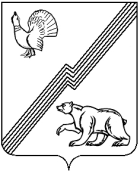 АДМИНИСТРАЦИЯ ГОРОДА ЮГОРСКАХанты-Мансийского автономного округа - ЮгрыПОСТАНОВЛЕНИЕот 14 ноября 2022 года								      № 2396-п
О внесении изменений в постановлениеадминистрации города Югорскаот 30.10.2018 № 3000«О муниципальной программе города Югорска«Управление муниципальным имуществом»В соответствии с постановлением администрации города Югорска от 03.11.2021 № 2096-п «О порядке принятия решения о разработке муниципальных программ города Югорска, их формирования, утверждения и реализации»:1. Внести в приложение к постановлению администрации города Югорска от 30.10.2018 № 3000 «О муниципальной программе города Югорска «Управление муниципальным имуществом» (с изменениями                      от 29.04.2019 № 889, от 10.10.2019 № 2195, от 06.11.2019 № 2399,                             от 18.12.2019 № 2726, от 23.12.2019 № 2745, от 25.09.2020 № 1370,                                от 21.12.2020 № 1922, от 21.12.2020 № 1923, от 26.04.2021 № 597-п,                            от 24.09.2021 № 1789-п, от 15.11.2021 № 2161-п, от 20.12.2021 № 2429-п,                  от 03.03.2022 № 378-п, от 14.11.2022 № 2394-п) следующие изменения:1.1. Строку «Параметры финансового обеспечения муниципальной программы» паспорта муниципальной программы изложить в следующей редакции:«	».1.2. Таблицы 1, 2 изложить в новой редакции (приложение).2. Опубликовать постановление в официальном печатном издании города Югорска, разместить на официальном сайте органов местного самоуправления города Югорска и в государственной автоматизированной системе «Управление».3. Настоящее постановление вступает в силу после его официального опубликования, но не ранее 01.01.2023.4. Контроль за выполнением постановления возложить на первого заместителя главы города - директора Департамента муниципальной собственности и градостроительства администрации города Югорска С.Д.Голина.Глава города Югорска                                                                   А. Ю. ХарловПриложениек постановлению администрации города Югорскаот 14 ноября 2022 года № 2396-пТаблица 1                                                                                                              Целевые показатели муниципальной программыПоказатель 1.Доля неиспользуемого недвижимого имущества в общем количестве недвижимого имущества города Югорска, %Рассчитывается как отношение фактического количества неиспользуемого недвижимого имущества (за исключением земельных участков и имущества, принятого в собственность города Югорска, с целью дальнейшей передачи бюджетам других уровней), к общему количеству недвижимого имущества (за исключением земельных участков и имущества, принятого в собственность города Югорска, с целью дальнейшей передачи бюджетам других уровней).Показатель 2.Удельный вес количества групп объектов оценки (категории земель, объекты капитального строительства) в городе Югорске, кадастровая стоимость которых актуальна, к общему количеству групп объектов оценки, % Рассчитывается как количество групп объектов оценки (категории земель, объекты капитального строительства) в городе Югорске, кадастровая стоимость которых актуальна, к общему количеству групп объектов оценки.Показатель 3.Удельный вес объектов недвижимого имущества, содержащихся в надлежащем санитарном состоянии, к общему количеству объектов недвижимого имущества,%.Рассчитывается как отношение количества объектов недвижимого имущества, находящегося в казне муниципального образования, содержащихся в надлежащем санитарном состоянии, по которым пользователями не было предъявлено письменных претензий, к общему количеству объектов.Показатель 4 Количество земельных участков территорий общего пользования садово-огороднических некоммерческих товариществ, поставленных на государственный кадастровый учет (не менее 1 земельного участка в год.). Рассчитывается по данным административного учета.Показатель 5 Увеличение количества печатных материалов, изготовленных для информационной поддержки граждан по вопросам садоводства и огородничества (с 0 ед. до 19 ед.). Рассчитывается по данным административного учета.Таблица 2Распределение финансовых ресурсов муниципальной программы (по годам)Параметры финансового обеспечения муниципальной программыОбщий объем финансирования муниципальной программы составляет 728 749,7 тыс. рублей, в том числе:2019 год – 71 824,9 тыс. рублей;2020 год – 56 388,7 тыс. рублей;2021 год – 65 273,3 тыс. рублей;2022 год – 85 500,2 тыс. рублей;2023 год – 61 637,6 тыс. рублей;2024 год – 58 462,5 тыс. рублей;2025 год – 58 662,5 тыс. рублей;2026 год – 54 200,00 тыс.рублей;2027 год – 54 200,00 тыс.рублей;2028 год – 54 200,00 тыс.рублей;2029 год – 54 200,00 тыс.рублей;2030 год – 54 200,00 тыс.рублей№ показателяНаименование целевых показателей Ед. измеренияБазовый показатель на начало реализации муниципальной программыЗначение целевого показателя по годамЗначение целевого показателя по годамЗначение целевого показателя по годамЗначение целевого показателя по годамЗначение целевого показателя по годамЗначение целевого показателя по годамЗначение целевого показателя по годамЗначение целевого показателя по годамЗначение целевого показателя по годамЗначение целевого показателя по годамЗначение целевого показателя по годамЗначение целевого показателя по годамЗначение целевого показателя по годамЗначение целевого показателя по годамЗначение целевого показателя по годамЗначение целевого показателя по годамЗначение целевого показателя по годамЗначение целевого показателя по годамЗначение целевого показателя по годамЦелевое значение показателя на момент окончания реализации муниципальной программы№ показателяНаименование целевых показателей Ед. измеренияБазовый показатель на начало реализации муниципальной программы2019202020212022202220232023202420242024202520262026202720272028202920292030Целевое значение показателя на момент окончания реализации муниципальной программы12345678899101010111212131314151516171Доля неиспользуемого недвижимого имущества в общем количестве недвижимого имущества города Югорска%5333222211111111111112Удельный вес количества групп объектов оценки (категории земель, объекты капитального строительства) в городе Югорске, кадастровая стоимость которых актуальна, к общему количеству групп объектов оценки%556575808585909095959598989898989999991001003Удельный вес объектов недвижимого имущества, содержащихся в надлежащем санитарном состоянии, к общему количеству объектов недвижимого имущества%9495959696969797989898999999999999999999994Количество земельных участков территорий общего пользования садово-огороднических некоммерческих товариществ, поставленных на государственный кадастровый учетЕд.30111111111111111111145Количество печатных материалов, изготовленных для информационной поддержки граждан по вопросам садоводства и огородничестваЕд.190190000000000000000019Номер строкиНомер структурного элемента (основного мероприятия)Структурные элементы (основные мероприятие) муниципальной программы (их связь с целевыми показателями муниципальной программы)Ответственный исполнитель/соисполнитель (наименование органа или структурного подразделения, учреждения)Источники финансированияФинансовые затраты на реализацию (тыс. рублей)Финансовые затраты на реализацию (тыс. рублей)Финансовые затраты на реализацию (тыс. рублей)Финансовые затраты на реализацию (тыс. рублей)Финансовые затраты на реализацию (тыс. рублей)Финансовые затраты на реализацию (тыс. рублей)Финансовые затраты на реализацию (тыс. рублей)Финансовые затраты на реализацию (тыс. рублей)Финансовые затраты на реализацию (тыс. рублей)Финансовые затраты на реализацию (тыс. рублей)Финансовые затраты на реализацию (тыс. рублей)Финансовые затраты на реализацию (тыс. рублей)Финансовые затраты на реализацию (тыс. рублей)Финансовые затраты на реализацию (тыс. рублей)Финансовые затраты на реализацию (тыс. рублей)Финансовые затраты на реализацию (тыс. рублей)Финансовые затраты на реализацию (тыс. рублей)Финансовые затраты на реализацию (тыс. рублей)Финансовые затраты на реализацию (тыс. рублей)Финансовые затраты на реализацию (тыс. рублей)Финансовые затраты на реализацию (тыс. рублей)Финансовые затраты на реализацию (тыс. рублей)Финансовые затраты на реализацию (тыс. рублей)Финансовые затраты на реализацию (тыс. рублей)Финансовые затраты на реализацию (тыс. рублей)Финансовые затраты на реализацию (тыс. рублей)Финансовые затраты на реализацию (тыс. рублей)Финансовые затраты на реализацию (тыс. рублей)Финансовые затраты на реализацию (тыс. рублей)Финансовые затраты на реализацию (тыс. рублей)Номер строкиНомер структурного элемента (основного мероприятия)Структурные элементы (основные мероприятие) муниципальной программы (их связь с целевыми показателями муниципальной программы)Ответственный исполнитель/соисполнитель (наименование органа или структурного подразделения, учреждения)Источники финансированиявсегов том числе по годам:в том числе по годам:в том числе по годам:в том числе по годам:в том числе по годам:в том числе по годам:в том числе по годам:в том числе по годам:в том числе по годам:в том числе по годам:в том числе по годам:в том числе по годам:в том числе по годам:в том числе по годам:в том числе по годам:в том числе по годам:в том числе по годам:в том числе по годам:в том числе по годам:в том числе по годам:в том числе по годам:в том числе по годам:в том числе по годам:в том числе по годам:в том числе по годам:в том числе по годам:в том числе по годам:в том числе по годам:в том числе по годам:Номер строкиНомер структурного элемента (основного мероприятия)Структурные элементы (основные мероприятие) муниципальной программы (их связь с целевыми показателями муниципальной программы)Ответственный исполнитель/соисполнитель (наименование органа или структурного подразделения, учреждения)Источники финансированиявсего20192020202120222023202420252026202720272027202720272027202820282028202820282028202920292029202920292029202920292030А123456789101112131414141414141515151515151616161616161616171Подпрограмма 1 «Повышение эффективности управления муниципальным имуществом»Подпрограмма 1 «Повышение эффективности управления муниципальным имуществом»Подпрограмма 1 «Повышение эффективности управления муниципальным имуществом»Подпрограмма 1 «Повышение эффективности управления муниципальным имуществом»Подпрограмма 1 «Повышение эффективности управления муниципальным имуществом»Подпрограмма 1 «Повышение эффективности управления муниципальным имуществом»Подпрограмма 1 «Повышение эффективности управления муниципальным имуществом»Подпрограмма 1 «Повышение эффективности управления муниципальным имуществом»Подпрограмма 1 «Повышение эффективности управления муниципальным имуществом»Подпрограмма 1 «Повышение эффективности управления муниципальным имуществом»Подпрограмма 1 «Повышение эффективности управления муниципальным имуществом»Подпрограмма 1 «Повышение эффективности управления муниципальным имуществом»Подпрограмма 1 «Повышение эффективности управления муниципальным имуществом»Подпрограмма 1 «Повышение эффективности управления муниципальным имуществом»21.1Управление и распоряжение муниципальным имуществом города Югорска (1, 2, 3)Департамент муниципальной собственности и градостроительствавсего151 567,026 624,110 866,619 871,137 248,911 235,67 409,27 611,56 140,06 140,06 140,06 140,06 140,06 140,06 140,06 140,06 140,06 140,06 140,06 140,06 140,06 140,06 140,06 140,06 140,06 140,06 140,06 140,06 140,06 140,031.1Управление и распоряжение муниципальным имуществом города Югорска (1, 2, 3)Департамент муниципальной собственности и градостроительствафедеральный бюджет0,00,00,00,00,00,00,00,00,00,00,00,00,00,00,00,00,00,00,00,00,00,00,00,00,00,00,00,00,00,041.1Управление и распоряжение муниципальным имуществом города Югорска (1, 2, 3)Департамент муниципальной собственности и градостроительствабюджет автономного округа0,00,00,00,00,00,00,00,00,00,00,00,00,00,00,00,00,00,00,00,00,00,00,00,00,00,00,00,00,00,051.1Управление и распоряжение муниципальным имуществом города Югорска (1, 2, 3)Департамент муниципальной собственности и градостроительстваместный бюджет151 567,026 624,110 866,619 871,137 248,911 235,67 409,27 611,56 140,06 140,06 140,06 140,06 140,06 140,06 140,06 140,06 140,06 140,06 140,06 140,06 140,06 140,06 140,06 140,06 140,06 140,06 140,06 140,06 140,06 140,061.1Управление и распоряжение муниципальным имуществом города Югорска (1, 2, 3)Департамент муниципальной собственности и градостроительстваиные источники финансирования0,00,00,00,00,00,00,00,00,00,00,00,00,00,00,00,00,00,00,00,00,00,00,00,00,00,00,00,00,00,071.2Организационно-техническое и финансовое обеспечение деятельности Департамента муниципальной собственности и градостроительства администрации города Югорска (1, 2, 3)всего575 866,844 600,845 397,545 339,748 190,250 338,651 000,051 000,048 000,0048 000,0048 000,0048 000,0048 000,0048 000,0048 000,0048 000,0048 000,0048 000,0048 000,0048 000,0048 000,0048 000,0048 000,0048 000,0048 000,0048 000,0048 000,0048 000,0048 000,0048 000,0081.2Организационно-техническое и финансовое обеспечение деятельности Департамента муниципальной собственности и градостроительства администрации города Югорска (1, 2, 3)Управление бухгалтерского учета и отчетности администрации города Югорскафедеральный бюджет0,00,00,00,00,00,00,00,00,00,00,00,00,00,00,00,00,00,00,00,00,00,00,00,00,00,00,00,00,00,091.2Организационно-техническое и финансовое обеспечение деятельности Департамента муниципальной собственности и градостроительства администрации города Югорска (1, 2, 3)Управление бухгалтерского учета и отчетности администрации города Югорскабюджет автономного округа0,00,00,00,00,00,00,00,00,00,00,00,00,00,00,00,00,00,00,00,00,00,00,00,00,00,00,00,00,00,0101.2Организационно-техническое и финансовое обеспечение деятельности Департамента муниципальной собственности и градостроительства администрации города Югорска (1, 2, 3)Управление бухгалтерского учета и отчетности администрации города Югорскаместный бюджет575 866,844 600,845 397,545 339,748 190,250 338,651 000,051 000,048 000,0048 000,0048 000,0048 000,0048 000,0048 000,0048 000,0048 000,0048 000,0048 000,0048 000,0048 000,0048 000,0048 000,0048 000,0048 000,0048 000,0048 000,0048 000,0048 000,0048 000,0048 000,00111.2Организационно-техническое и финансовое обеспечение деятельности Департамента муниципальной собственности и градостроительства администрации города Югорска (1, 2, 3)Управление бухгалтерского учета и отчетности администрации города Югорскаиные источники финансирования0,00,00,00,00,00,00,00,00,00,00,00,00,00,00,00,00,00,00,00,00,00,00,00,00,00,00,00,00,00,0121.2Организационно-техническое и финансовое обеспечение деятельности Департамента муниципальной собственности и градостроительства администрации города Югорска (1, 2, 3)Департамент муниципальной собственности и градостроительствавсего600,0600,00,00,00,00,00,00,00,00,00,00,00,00,00,00,00,00,00,00,00,00,00,00,00,00,00,00,00,00,0131.2Организационно-техническое и финансовое обеспечение деятельности Департамента муниципальной собственности и градостроительства администрации города Югорска (1, 2, 3)Департамент муниципальной собственности и градостроительствафедеральный бюджет0,00,00,00,00,00,00,00,00,00,00,00,00,00,00,00,00,00,00,00,00,00,00,00,00,00,00,00,00,00,0141.2Организационно-техническое и финансовое обеспечение деятельности Департамента муниципальной собственности и градостроительства администрации города Югорска (1, 2, 3)Департамент муниципальной собственности и градостроительствабюджет автономного округа0,00,00,00,00,00,00,00,00,00,00,00,00,00,00,00,00,00,00,00,00,00,00,00,00,00,00,00,00,00,0151.2Организационно-техническое и финансовое обеспечение деятельности Департамента муниципальной собственности и градостроительства администрации города Югорска (1, 2, 3)Департамент муниципальной собственности и градостроительстваместный бюджет600,0600,00,00,00,00,00,00,00,00,00,00,00,00,00,00,00,00,00,00,00,00,00,00,00,00,00,00,00,00,0161.2Организационно-техническое и финансовое обеспечение деятельности Департамента муниципальной собственности и градостроительства администрации города Югорска (1, 2, 3)Департамент муниципальной собственности и градостроительстваиные источники финансирования0,00,00,00,00,00,00,00,00,00,00,00,00,00,00,00,00,00,00,00,00,00,00,00,00,00,00,00,00,00,017Итого по подпрограмме 1:всего728 033,871 824,956 264,165 210,885 439,161 574,258 409,258 611,554140,054140,054140,054140,054140,054140,054140,054140,054140,054140,054140,054140,054140,054140,054140,054140,054140,054140,054140,054140,054140,054140,018Итого по подпрограмме 1:федеральный бюджет0,00,00,00,00,00,00,00,00,00,00,00,00,00,00,00,00,00,00,00,00,00,00,00,00,00,00,00,00,00,019Итого по подпрограмме 1:бюджет автономного округа0,00,00,00,00,00,00,00,00,00,00,00,00,00,00,00,00,00,00,00,00,00,00,00,00,00,00,00,00,00,020Итого по подпрограмме 1:местный бюджет728 033,871 824,956 264,165 210,885 439,161 574,258 409,258 611,554 140,054 140,054 140,054 140,054 140,054 140,054 140,054 140,054 140,054 140,054 140,054 140,054 140,054 140,054 140,054 140,054 140,054 140,054 140,054 140,054 140,054 140,021Итого по подпрограмме 1:иные источники финансирования0,00,00,00,00,00,00,00,00,00,00,00,00,00,00,00,00,00,00,00,00,00,00,00,00,00,00,00,00,00,022Подпрограмма 2 «Поддержка садоводства и огородничества на земельных участках муниципального образования город Югорск»Подпрограмма 2 «Поддержка садоводства и огородничества на земельных участках муниципального образования город Югорск»Подпрограмма 2 «Поддержка садоводства и огородничества на земельных участках муниципального образования город Югорск»Подпрограмма 2 «Поддержка садоводства и огородничества на земельных участках муниципального образования город Югорск»Подпрограмма 2 «Поддержка садоводства и огородничества на земельных участках муниципального образования город Югорск»Подпрограмма 2 «Поддержка садоводства и огородничества на земельных участках муниципального образования город Югорск»Подпрограмма 2 «Поддержка садоводства и огородничества на земельных участках муниципального образования город Югорск»Подпрограмма 2 «Поддержка садоводства и огородничества на земельных участках муниципального образования город Югорск»Подпрограмма 2 «Поддержка садоводства и огородничества на земельных участках муниципального образования город Югорск»Подпрограмма 2 «Поддержка садоводства и огородничества на земельных участках муниципального образования город Югорск»Подпрограмма 2 «Поддержка садоводства и огородничества на земельных участках муниципального образования город Югорск»Подпрограмма 2 «Поддержка садоводства и огородничества на земельных участках муниципального образования город Югорск»Подпрограмма 2 «Поддержка садоводства и огородничества на земельных участках муниципального образования город Югорск»Подпрограмма 2 «Поддержка садоводства и огородничества на земельных участках муниципального образования город Югорск»Подпрограмма 2 «Поддержка садоводства и огородничества на земельных участках муниципального образования город Югорск»Подпрограмма 2 «Поддержка садоводства и огородничества на земельных участках муниципального образования город Югорск»Подпрограмма 2 «Поддержка садоводства и огородничества на земельных участках муниципального образования город Югорск»Подпрограмма 2 «Поддержка садоводства и огородничества на земельных участках муниципального образования город Югорск»Подпрограмма 2 «Поддержка садоводства и огородничества на земельных участках муниципального образования город Югорск»Подпрограмма 2 «Поддержка садоводства и огородничества на земельных участках муниципального образования город Югорск»Подпрограмма 2 «Поддержка садоводства и огородничества на земельных участках муниципального образования город Югорск»Подпрограмма 2 «Поддержка садоводства и огородничества на земельных участках муниципального образования город Югорск»Подпрограмма 2 «Поддержка садоводства и огородничества на земельных участках муниципального образования город Югорск»Подпрограмма 2 «Поддержка садоводства и огородничества на земельных участках муниципального образования город Югорск»Подпрограмма 2 «Поддержка садоводства и огородничества на земельных участках муниципального образования город Югорск»Подпрограмма 2 «Поддержка садоводства и огородничества на земельных участках муниципального образования город Югорск»Подпрограмма 2 «Поддержка садоводства и огородничества на земельных участках муниципального образования город Югорск»Подпрограмма 2 «Поддержка садоводства и огородничества на земельных участках муниципального образования город Югорск»Подпрограмма 2 «Поддержка садоводства и огородничества на земельных участках муниципального образования город Югорск»Подпрограмма 2 «Поддержка садоводства и огородничества на земельных участках муниципального образования город Югорск»Подпрограмма 2 «Поддержка садоводства и огородничества на земельных участках муниципального образования город Югорск»Подпрограмма 2 «Поддержка садоводства и огородничества на земельных участках муниципального образования город Югорск»Подпрограмма 2 «Поддержка садоводства и огородничества на земельных участках муниципального образования город Югорск»Подпрограмма 2 «Поддержка садоводства и огородничества на земельных участках муниципального образования город Югорск»232.1Выполнение комплексных кадастровых работ на земельных участках, предоставленных садоводческим и огородническим некоммерческим объединениям граждан в городе Югорске (4)Департамент муниципальной собственности и градостроительствавсего706,30,0115,062,561,163,453,351,060,060,060,060,060,060,060,060,060,060,060,060,060,060,060,060,060,060,060,060,060,060,0242.1Выполнение комплексных кадастровых работ на земельных участках, предоставленных садоводческим и огородническим некоммерческим объединениям граждан в городе Югорске (4)Департамент муниципальной собственности и градостроительствафедеральный бюджет0,00,00,00,00,00,00,00,00,00,00,00,00,00,00,00,00,00,00,00,00,00,00,00,00,00,00,00,00,00,0252.1Выполнение комплексных кадастровых работ на земельных участках, предоставленных садоводческим и огородническим некоммерческим объединениям граждан в городе Югорске (4)Департамент муниципальной собственности и градостроительствабюджет автономного округа0,00,00,00,00,00,00,00,00,00,00,00,00,00,00,00,00,00,00,00,00,00,00,00,00,00,00,00,00,00,0262.1Выполнение комплексных кадастровых работ на земельных участках, предоставленных садоводческим и огородническим некоммерческим объединениям граждан в городе Югорске (4)Департамент муниципальной собственности и градостроительстваместный бюджет706,30,0115,062,561,163,453,351,060,060,060,060,060,060,060,060,060,060,060,060,060,060,060,060,060,060,060,060,060,060,0272.1Выполнение комплексных кадастровых работ на земельных участках, предоставленных садоводческим и огородническим некоммерческим объединениям граждан в городе Югорске (4)Департамент муниципальной собственности и градостроительстваиные источники финансирования0,00,00,00,00,00,00,00,00,00,00,00,00,00,00,00,00,00,00,00,00,00,00,00,00,00,00,00,00,00,0282.2Оказание информационной поддержки населению по вопросам садоводства и огородничества (5)Управление социальной политики администрации города Югорскавсего9,60,09,60,00,00,00,00,00,00,00,00,00,00,00,00,00,00,00,00,00,00,00,00,00,00,00,00,00,00,0292.2Оказание информационной поддержки населению по вопросам садоводства и огородничества (5)Управление социальной политики администрации города Югорскафедеральный бюджет0,00,00,00,00,00,00,00,00,00,00,00,00,00,00,00,00,00,00,00,00,00,00,00,00,00,00,00,00,00,0302.2Оказание информационной поддержки населению по вопросам садоводства и огородничества (5)Управление социальной политики администрации города Югорскабюджет автономного округа0,00,00,00,00,00,00,00,00,00,00,00,00,00,00,00,00,00,00,00,00,00,00,00,00,00,00,00,00,00,0312.2Оказание информационной поддержки населению по вопросам садоводства и огородничества (5)Управление социальной политики администрации города Югорскаместный бюджет9,60,09,60,00,00,00,00,00,00,00,00,00,00,00,00,00,00,00,00,00,00,00,00,00,00,00,00,00,00,0322.2Оказание информационной поддержки населению по вопросам садоводства и огородничества (5)Управление социальной политики администрации города Югорскаиные источники финансирования0,00,00,00,00,00,00,00,00,00,00,00,00,00,00,00,00,00,00,00,00,00,00,00,00,00,00,00,00,00,033Итого по подпрограмме 2:всего715,90,0124,662,561,163,453,351,060,060,060,060,060,060,060,060,060,060,060,060,060,060,060,060,060,060,060,060,060,060,034Итого по подпрограмме 2:федеральный бюджет0,00,00,00,00,00,00,00,00,00,00,00,00,00,00,00,00,00,00,00,00,00,00,00,00,00,00,00,00,00,035Итого по подпрограмме 2:бюджет автономного округа0,00,00,00,00,00,00,00,00,00,00,00,00,00,00,00,00,00,00,00,00,00,00,00,00,00,00,00,00,00,036Итого по подпрограмме 2:местный бюджет715,90,0124,662,561,163,453,351,060,060,060,060,060,060,060,060,060,060,060,060,060,060,060,060,060,060,060,060,060,060,037Итого по подпрограмме 2:иные источники финансирования0,00,00,00,00,00,00,00,00,00,00,00,00,00,00,00,00,00,00,00,00,00,00,00,00,00,00,00,00,00,038Всего по муниципальной программе:Всего по муниципальной программе:Всего по муниципальной программе:всего728 749,771 824,9728 749,771 824,956 388,765 273,385 500,261 637,658 462,558 662,558 662,558 662,558 662,558 662,554 200,0054 200,0054 200,0054 200,0054 200,0054 200,0054 200,0054 200,0054 200,0054 200,0054 200,0054 200,0054 200,0054 200,0054 200,0054 200,0039Всего по муниципальной программе:Всего по муниципальной программе:Всего по муниципальной программе:федеральный бюджет0,00,00,00,00,00,00,00,00,00,00,00,00,00,00,00,00,00,00,00,00,00,00,00,00,00,00,00,00,00,040Всего по муниципальной программе:Всего по муниципальной программе:Всего по муниципальной программе:бюджет автономного округа0,00,00,00,00,00,00,00,00,00,00,00,00,00,00,00,00,00,00,00,00,00,00,00,00,00,00,00,00,00,041Всего по муниципальной программе:Всего по муниципальной программе:Всего по муниципальной программе:местный бюджет728 749,771 824,9728 749,771 824,956 388,765 273,385 500,261 637,658 462,558 662,558 662,558 662,558 662,558 662,554 200,0054 200,0054 200,0054 200,0054 200,0054 200,0054 200,0054 200,0054 200,0054 200,0054 200,0054 200,0054 200,0054 200,0054 200,0054 200,0042Всего по муниципальной программе:Всего по муниципальной программе:Всего по муниципальной программе:иные источники финансирования0,00,00,00,00,00,00,00,00,00,00,00,00,00,00,00,00,00,00,00,00,00,00,00,00,00,00,00,00,00,043в том числе:в том числе:44Инвестиции в объекты муниципальной собственностиИнвестиции в объекты муниципальной собственностивсего0,00,00,00,00,00,00,00,00,00,00,00,00,00,00,00,00,00,00,00,00,00,00,00,00,00,00,00,00,00,045Инвестиции в объекты муниципальной собственностиИнвестиции в объекты муниципальной собственностифедеральный бюджет0,00,00,00,00,00,00,00,00,00,00,00,00,00,00,00,00,00,00,00,00,00,00,00,00,00,00,00,00,00,046Инвестиции в объекты муниципальной собственностиИнвестиции в объекты муниципальной собственностибюджет автономного округа0,00,00,00,00,00,00,00,00,00,00,00,00,00,00,00,00,00,00,00,00,00,00,00,00,00,00,00,00,00,047Инвестиции в объекты муниципальной собственностиИнвестиции в объекты муниципальной собственностиместный бюджет0,00,00,00,00,00,00,00,00,00,00,00,00,00,00,00,00,00,00,00,00,00,00,00,00,00,00,00,00,00,048Инвестиции в объекты муниципальной собственностиИнвестиции в объекты муниципальной собственностииные источники финансирования0,00,00,00,00,00,00,00,00,00,00,00,00,00,00,00,00,00,00,00,00,00,00,00,00,00,00,00,00,00,049Прочие расходыПрочие расходывсего728 749,7728 749,771 824,956 388,765 273,385 500,261 637,658 462,558 662,554 200,054 200,054 200,054 200,054 200,054 200,054 200,054 200,054 200,054 200,054 200,054 200,054 200,054 200,054 200,054 200,054 200,054 200,054 200,054 200,054 200,050Прочие расходыПрочие расходыфедеральный бюджет0,00,00,00,00,00,00,00,00,00,00,00,00,00,00,00,00,00,00,00,00,00,00,00,00,00,00,00,00,00,051Прочие расходыПрочие расходыбюджет автономного округа0,00,00,00,00,00,00,00,00,00,00,00,00,00,00,00,00,00,00,00,00,00,00,00,00,00,00,00,00,00,052Прочие расходыПрочие расходыместный бюджет728 749,7728 749,771 824,956 388,765 273,385 500,261 637,658 462,558 662,554 200,054 200,054 200,054 200,054 200,054 200,054 200,054 200,054 200,054 200,054 200,054 200,054 200,054 200,054 200,054 200,054 200,054 200,054 200,054 200,054 200,053Прочие расходыПрочие расходыиные источники финансирования0,00,00,00,00,00,00,00,00,00,00,00,00,00,00,00,00,00,00,00,00,00,00,00,00,00,00,00,00,00,054в том числе:в том числе:55Проектная частьПроектная частьвсего0,00,00,00,00,00,00,00,00,00,00,00,00,00,00,00,00,00,00,00,00,00,00,00,00,00,00,00,00,00,056Проектная частьПроектная частьфедеральный бюджет0,00,00,00,00,00,00,00,00,00,00,00,00,00,00,00,00,00,00,00,00,00,00,00,00,00,00,00,00,00,057Проектная частьПроектная частьбюджет автономного округа0,00,00,00,00,00,00,00,00,00,00,00,00,00,00,00,00,00,00,00,00,00,00,00,00,00,00,00,00,00,058Проектная частьПроектная частьместный бюджет0,00,00,00,00,00,00,00,00,00,00,00,00,00,00,00,00,00,00,00,00,00,00,00,00,00,00,00,00,00,059Проектная частьПроектная частьиные источники финансирования0,00,00,00,00,00,00,00,00,00,00,00,00,00,00,00,00,00,00,00,00,00,00,00,00,00,00,00,00,00,060Процессная частьПроцессная частьвсего728 749,7728 749,771 824,956 388,765 273,385 500,261 637,658 462,558 662,554 200,054 200,054 200,054 200,054 200,054 200,054 200,054 200,054 200,054 200,054 200,054 200,054 200,054 200,054 200,054 200,054 200,054 200,054 200,054 200,054 200,061Процессная частьПроцессная частьфедеральный бюджет0,00,00,00,00,00,00,00,00,00,00,00,00,00,00,00,00,00,00,00,00,00,00,00,00,00,00,00,00,00,062Процессная частьПроцессная частьбюджет автономного округа0,00,00,00,00,00,00,00,00,00,00,00,00,00,00,00,00,00,00,00,00,00,00,00,00,00,00,00,00,00,063Процессная частьПроцессная частьместный бюджет728 749,7728 749,771 824,956 388,765 273,385 500,261 637,658 462,558 662,554 200,054 200,054 200,054 200,054 200,054 200,054 200,054 200,054 200,054 200,054 200,054 200,054 200,054 200,054 200,054 200,054 200,054 200,054 200,054 200,054 200,064Процессная частьПроцессная частьиные источники финансирования0,00,00,00,00,00,00,00,00,00,00,00,00,00,00,00,00,00,00,00,00,00,00,00,00,00,00,00,00,00,065в том числе:в том числе:66Ответственный исполнительОтветственный исполнительДепартамент муниципальной собственности и градостроительствавсего152 834,9152 873,327 224,110 981,619 933,637 310,011 299,07 462,57 662,56 200,06 200,06 200,06 200,06 200,06 200,06 200,06 200,06 200,06 200,06 200,06 200,06 200,06 200,06 200,06 200,06 200,06 200,06 200,06 200,06 200,067Ответственный исполнительОтветственный исполнительДепартамент муниципальной собственности и градостроительствафедеральный бюджет0,00,00,00,00,00,00,00,00,00,00,00,00,00,00,00,00,00,00,00,00,00,00,00,00,00,00,00,00,00,068Ответственный исполнительОтветственный исполнительДепартамент муниципальной собственности и градостроительствабюджет автономного округа0,00,00,00,00,00,00,00,00,00,00,00,00,00,00,00,00,00,00,00,00,00,00,00,00,00,00,00,00,00,069Ответственный исполнительОтветственный исполнительДепартамент муниципальной собственности и градостроительстваместный бюджет152 834,9152 873,327 224,110 981,619 933,637 310,011 299,07 462,57 662,56 200,06 200,06 200,06 200,06 200,06 200,06 200,06 200,06 200,06 200,06 200,06 200,06 200,06 200,06 200,06 200,06 200,06 200,06 200,06 200,06 200,070Ответственный исполнительОтветственный исполнительДепартамент муниципальной собственности и градостроительстваиные источники финансирования0,00,00,00,00,00,00,00,00,00,00,00,00,00,00,00,00,00,00,00,00,00,00,00,00,00,00,00,00,00,071Соисполнитель 1Соисполнитель 1Управление бухгалтерского учета и отчетности администрации города Югорскавсего575 866,8575 866,844 600,845 397,545 339,748 190,250 338,651 000,051 000,048 000,048 000,048 000,048 000,048 000,048 000,048 000,048 000,048 000,048 000,048 000,048 000,048 000,048 000,048 000,048 000,048 000,048 000,048 000,048 000,048 000,072Соисполнитель 1Соисполнитель 1Управление бухгалтерского учета и отчетности администрации города Югорскафедеральный бюджет0,00,00,00,00,00,00,00,00,00,00,00,00,00,00,00,00,00,00,00,00,00,00,00,00,00,00,00,00,00,073Соисполнитель 1Соисполнитель 1Управление бухгалтерского учета и отчетности администрации города Югорскабюджет автономного округа0,00,00,00,00,00,00,00,00,074Соисполнитель 1Соисполнитель 1Управление бухгалтерского учета и отчетности администрации города Югорскаместный бюджет575 866,8575 866,844 600,845 397,545 339,748 190,250 338,651 000,051 000,048 000,048 000,048 000,048 000,048 000,048 000,048 000,048 000,048 000,048 000,048 000,048 000,048 000,048 000,048 000,048 000,048 000,048 000,048 000,048 000,048 000,075Соисполнитель 1Соисполнитель 1Управление бухгалтерского учета и отчетности администрации города Югорскаиные источники финансирования0,00,00,00,00,00,00,00,00,00,00,00,00,00,00,00,00,00,00,00,00,00,00,00,00,00,00,00,00,00,076Соисполнитель 2Соисполнитель 2Управление социальной политики администрации города Югорскавсего9,69,60,09,60,00,00,00,00,00,00,00,00,00,00,00,00,00,00,00,00,00,00,00,00,00,00,00,00,00,077Соисполнитель 2Соисполнитель 2Управление социальной политики администрации города Югорскафедеральный бюджет0,00,00,00,00,00,00,00,00,00,00,00,00,00,00,00,00,00,00,00,00,00,00,00,00,00,00,00,00,00,078Соисполнитель 2Соисполнитель 2Управление социальной политики администрации города Югорскабюджет автономного округа0,00,00,00,00,00,00,00,00,00,00,00,00,00,00,00,00,00,00,00,00,00,00,00,00,00,00,00,00,00,079Соисполнитель 2Соисполнитель 2Управление социальной политики администрации города Югорскаместный бюджет9,69,60,09,60,00,00,00,00,00,00,00,00,00,00,00,00,00,00,00,00,00,00,00,00,00,00,00,00,00,080Соисполнитель 2Соисполнитель 2Управление социальной политики администрации города Югорскаиные источники финансирования0,00,00,00,00,00,00,00,00,00,00,00,00,00,00,00,00,00,00,00,00,00,00,00,00,00,00,00,00,00,0